ISTITUTO SUPERIORE STATALE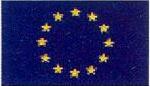 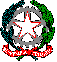 "MANLIO  ROSSI  DORIA"SETTORI  ECONOMICO – TECNOLOGICO - ENOGASTRONOMICOVia Manlio Rossi Doria, 2 – 80034 MARIGLIANO (NA) - Telefono 081 885 13 43 – 081-8854840e-mail  naia134005@istruzione.it  – PEC :  nais134005@pec.istruzione.itVERBALE N.Il giorno …. del mese di Maggio 2020,  alle ore …. in Videoconferenza attraverso la piattaforma istituzionale GSuite di Google MEET  dell'Istituto Manlio Rossi Doria, si è riunito il consiglio della classe….  sez. …. indirizzo ……, per discutere i seguenti punti all’ordine del giorno:andamento didattico-disciplinare e verifica programmazione;Proposte adozione dei libri di testo per l’a.s. 2020/2021 (conferma ai sensi del D.L. 8/04/2020n. 22 art. 2 c.1 lett. d);Esami di Stato 2019/2010 – Documento 15 maggio (solo per le classi Quinte);Colloqui  scuola- famiglia;Individuazione di eventuali casi problematici e rilevazione di alunni con segnali predittivi di dispersione scolastica (riservato ai soli docenti);varie ed eventuali.Sono presenti i professori: _____________________Risultano assenti i professori._______________________Per la componente Genitore sono presenti i signori___________Per la componente studenti sono presenti gli alunni ________________Presiede la seduta il coordinatore Prof……… delegato dal D.S. Prof.ssa Angela Buglione, segretario verbalizzante la Prof. ……….1.all’o.d.g. andamento didattico-disciplinare e verifica programmazioneIl l Coordinatore illustra la situazione  generale della  classe in rapporto all’ultimo periodo  programmato  attraverso la DAD……_______________________________________________________________________________________________________________________________________________________________________________________________________________(eventuali interventi dei docenti che chiedono la parola)Il Coordinatore poi  passa la parola  ai genitori per  eventuali interventi o richieste________________________________________________________________________________________________________________________________________2. punto all’o.d.g.Per tutte le classi, tranne le due terze dell’alberghiero, si riconfermano i Libri di testo ai sensi del D.L. 8/04/2020n. 22 art. 2 c.1 lett. D .3.Esami di Stato 2019/2010 – Documento 15 maggio (solo per le classi Quinte);4.Colloqui scuola-FamigliaPer quanto riguarda il 4 Punto dell’o.d.g. Colloqui  scuola- famiglial’emergenza sanitaria ha comportato l’adozione della didattica a distanza e di nuove modalità di relazione fra scuola e famiglia. Come è noto, non è più possibile svolgere i colloqui scuola-famiglia, come di consuetudine, presso i locali della scuola che sono aperti solo per esigenze indifferibili. Ciò nonostante, il dialogo scuola-famiglia non è stato interrotto Infatti (ogni consiglio può scrivere in che modo, nell’ultimo periodo, ha  avuto contatti con i  genitori )____________________________________________________________________. Tuttavia i genitori potranno contattare i singoli docenti via email e , se necessario, concordare un colloquio individuale tramite GOOGLE MEET. Congedati i genitori il Consiglio passa alla discussine dell’ultimo punto all’o.d.g.5.   Individuazione di eventuali casi problematici…….Nell’ultima mezz’ora alla presenza dei soli docenti, il coordinatore insieme al consiglio  rileverà i dati e compilerà la Scheda di rilevazione come da nota 9341 del 29 Aprile 2020  entro il 12 maggio e da inviare   all’indirizzo  della scuola  e-mail  nais134005@istruzione.it6.Varie ed eventualiEsauriti tutti i punti all’ O. d. G. la riunione   ha termine alle ore ….Marigliano Il Segretario 								      Il Coordinatore …………………                                                                                       …………………………..	